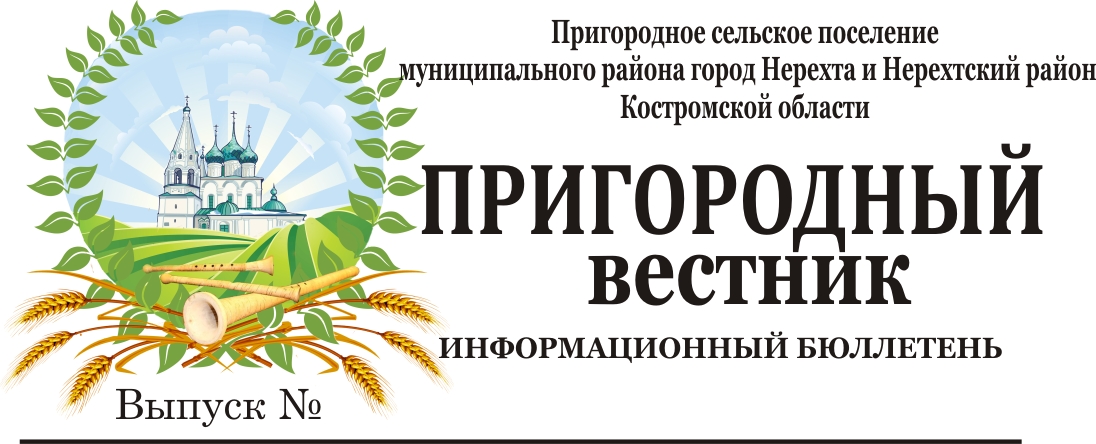 	В 2021 г. Костромской межрайонной природоохранной прокуратурой проведена в рамках проверки соблюдения лесного законодательства, в том числе законодательства о пожарной безопасности в лесах проведена проверка состояния лесных дорог на территории Кологривского лесничества.В ходе обследования, проведенного с участием прокуратуры Кологривского района, ОГКУ «Кологривское лесничество», ФГУ «Государственный природный заповедник «Кологривский лес» им. М.Г. Синицына», установлено, что уполномоченными органами не принято достаточных и своевременных мер по выявлению труднодоступных участков леса, а арендаторами – мер по расчистке лесных дорог. Так, общая протяженность лесных дорог Кологривского лесничества должна составлять более 1800 км (612 км для защитных лесов
и 1255 км для эксплуатационных).Вместе с тем, согласно Лесохозяйственному регламенту Кологривского лесничества общая протяженность лесных дорог на территории лесничества составляет всего 530 км. При этом, в соответствии с указанным Лесохозяйственным регламентом специальных мероприятий по строительству, реконструкции и эксплуатации объектов лесной инфраструктуры 
не предусматривается.Выявленные нарушения могут явиться препятствием для своевременного доступа пожарной техники к очагам возгорания.По данному факту директору департамента лесного хозяйства Костромской области внесено представление об устранении нарушений закона, по результатам рассмотрения которого сообщено, что в ходе проведенной дополнительной инвентаризации выявлено дополнительно лесных дорог протяженностью более 1 тыс.км, запланированы дополнительные мероприятия, направленные на строительство лесных дорог.Кроме того, решением Мантуровского районного суда Костромской области от 09.02.2022 удовлетворено исковое заявление Костромской межрайпрокуратуры о возложении на арендатора лесных участков Кологривского лесничества обязанности очистить лесные дороги и их полосы отвода в Ужугском участковом лесничестве от валежной древесины.КОСТРОМСКАЯ ОБЛАСТЬАДМИНИСТРАЦИЯПРИГОРОДНОГО СЕЛЬСКОГО ПОСЕЛЕНИЯМУНИЦИПАЛЬНОГО РАЙОНА ГОРОД НЕРЕХТА ИНЕРЕХТСКИЙ РАЙОН КОСТРОМСКОЙ ОБЛАСТИПОСТАНОВЛЕНИЕот    21 марта  2022 г.                                                            №  30  Об утверждении Порядка принятия решения о признании безнадежной  к взысканию задолженности по платежам в бюджетВ соответствии со статьей 47.2 Бюджетного кодекса Российской Федерации, постановлением Правительства Российской Федерации от 06.05.2016 года № 393 «Об общих требованиях к порядку принятия решений о признании безнадежной к взысканию задолженности по платежам в бюджеты бюджетной системы Российской Федерации», администрация муниципального образования Пригородное сельское поселениеПОСТАНОВЛЯЕТ:1. Утвердить Порядок принятия решений о признании безнадежной к взысканию задолженности по платежам в бюджет муниципального образования Пригородное сельское поселение муниципального района город Нерехта и Нерехтский район Костромской области согласно приложению 1 к настоящему постановлению.2. Создать комиссию по рассмотрению вопросов о признании безнадежной к взысканию задолженности по платежам в бюджет муниципального образования муниципального образования Пригородное сельское поселение муниципального района город Нерехта и Нерехтский район Костромской области. Состав комиссии утверждается распоряжением администрации Пригородного сельского поселения.3. Утвердить Положение о комиссии по рассмотрению вопросов о признании безнадежной к взысканию задолженности по платежам в бюджет муниципального образования муниципального образования Пригородное сельское поселение муниципального района город Нерехта и Нерехтский район Костромской области согласно приложению 2 к настоящему постановлению.4. Постановление администрации муниципального образования Пригородное сельское поселение муниципального района город Нерехта и Нерехтский район Костромской области «Об утверждении Порядка Принятия решения о признании безнадежной к взысканию задолженности по платежам в бюджет» от 15.07.2016 г. № 180 (в редакции пост. № 30 от 28.03.2017 г.) признать утратившим силу.5. Контроль за исполнением настоящего постановления оставляю за собой. 6. Настоящее постановление вступает в силу с момента опубликования (обнародования).Глава администрацииПригородного сельского поселения                                          А.Ю. Малков	Приложение № 1 к постановлению администрацииПригородного сельского поселенияот 21 марта  2022 г. № 30Порядок принятия решений о признании безнадежной к взысканию задолженности по платежам в бюджет муниципального образования Пригородное сельское поселение муниципального района город Нерехта и Нерехтский район Костромской области1. Настоящий Порядок разработан в соответствии со ст. 47.2 Бюджетного кодекса Российской Федерации и постановлением Правительства Российской Федерации от 06.05.2016 г. N 393 "Об общих требованиях к порядку принятия решений о взыскании безнадежной к взысканию задолженности по платежам в бюджеты бюджетной системы Российской Федерации".2. Настоящий Порядок определяет основания и процедуру признания безнадежной к взысканию задолженности по платежам в бюджет муниципального образования Пригородное сельское поселение муниципального района город Нерехта и Нерехтский район Костромской области (далее - местный бюджет).3. Для целей настоящего Порядка под задолженностью понимается недоимка по налоговым и иным платежам, неналоговым доходам, подлежащим зачислению в местный бюджет, а также пени и штрафы за просрочку указанных платежей (далее - задолженность).4. Задолженность признается безнадежной к взысканию в соответствии с настоящим Порядком в случаях:4.1. смерти физического лица - плательщика платежей в бюджет или объявления его умершим в порядке, установленном гражданским процессуальным законодательством Российской Федерации;4.2. признания банкротом индивидуального предпринимателя - плательщика платежей в бюджет в соответствии с Федеральным законом от 26 октября 2002 года N 127-ФЗ "О несостоятельности (банкротстве)" в части задолженности по платежам в бюджет, не погашенной по причине недостаточности имущества должника;4.3. признания банкротом гражданина, не являющегося индивидуальным предпринимателем, в соответствии с Федеральным законом от 26 октября 2002 года N 127-ФЗ "О несостоятельности (банкротстве)" - в части задолженности по платежам в бюджет, не погашенной после завершения расчетов с кредиторами в соответствии с указанным Федеральным законом;4.4. ликвидации организации - плательщика платежей в бюджет в части задолженности по платежам в бюджет, не погашенной по причине недостаточности имущества организации и (или) невозможности их погашения учредителями (участниками) указанной организации в пределах и порядке, которые установлены законодательством Российской Федерации;4.5. применения актов об амнистии или о помиловании в отношении осужденных к наказанию в виде штрафа или принятия судом решения, в соответствии с которым администратор доходов бюджета утрачивает возможность взыскания задолженности по платежам в бюджет;4.6. принятия судом акта, в соответствии с которым администратор доходов бюджета утрачивает возможность взыскания задолженности по платежам в бюджет в связи с истечением установленного срока ее взыскания (срока исковой давности), в том числе вынесения судом определения об отказе в восстановлении пропущенного срока подачи заявления в суд о взыскании задолженности по платежам в бюджет;4.7. вынесения судебным приставом-исполнителем постановления об окончании исполнительного производства и о возвращении взыскателю исполнительного документа по основанию, предусмотренному пунктом 3 или 4 части 1 статьи 46 Федерального закона от 2 октября 2007 года N 229-ФЗ "Об исполнительном производстве", если с даты образования задолженности по платежам в бюджет прошло более пяти лет, в следующих случаях:размер задолженности не превышает размера требований к должнику, установленного законодательством Российской Федерации о несостоятельности (банкротстве) для возбуждения производства по делу о банкротстве; судом возвращено заявление о признании плательщика платежей в бюджет банкротом или прекращено производство по делу о банкротстве в связи с отсутствием средств, достаточных для возмещения судебных расходов на проведение процедур, применяемых в деле о банкротстве;4.8. исключения юридического лица по решению регистрирующего органа из единого государственного реестра юридических лиц и наличия ранее вынесенного судебным приставом-исполнителем постановления об окончании исполнительного производства в связи с возвращением взыскателю исполнительного документа по основанию, предусмотренному пунктами 3 или 4 части 1 статьи 46 Федерального закона от 02.10.2007 г. № 229-ФЗ "Об исполнительном производстве", - в части задолженности по платежам в бюджет, не погашенной по причине недостаточности имущества организации и невозможности ее погашения учредителями (участниками) указанной организации в случаях, предусмотренных законодательством Российской Федерации. В случае признания решения регистрирующего органа об исключении юридического лица из единого государственного реестра юридических лиц в соответствии с Законом № 129-ФЗ недействительным задолженность по платежам в бюджет, ранее признанная безнадежной к взысканию в соответствии с настоящим подпунктом, подлежит восстановлению в бюджетном (бухгалтерском) учете.5. Наряду со случаями, предусмотренными пунктом 4 настоящей статьи, неуплаченные административные штрафы признаются безнадежными к взысканию, если судьей, органом, должностным лицом, вынесшими постановление о назначении административного наказания, в случаях, предусмотренных Кодексом Российской Федерации об административных правонарушениях, вынесено постановление о прекращении исполнения постановления о назначении административного наказания.6. Подтверждающими документами для признания безнадежной к взысканию задолженности являются:1) выписка из отчетности администратора доходов бюджета об учитываемых суммах задолженности по уплате платежей в бюджеты бюджетной системы Российской Федерации;2) справка администратора доходов бюджета о принятых мерах по обеспечению взыскания задолженности по платежам в бюджеты бюджетной системы Российской Федерации;3) документ, свидетельствующий о смерти физического лица - плательщика платежей в бюджет или подтверждающий факт объявления его умершим;4) судебный акт о завершении конкурсного производства или завершении реализации имущества гражданина - плательщика платежей в бюджет, являвшегося индивидуальным предпринимателем, а также документ, содержащий сведения из Единого государственного реестра индивидуальных предпринимателей о прекращении физическим лицом - плательщиком платежей в бюджет деятельности в качестве индивидуального предпринимателя в связи с принятием судебного акта о признании его несостоятельным (банкротом);5) судебный акт о завершении конкурсного производства или завершении реализации имущества гражданина - плательщика платежей в бюджет;6) документ, содержащий сведения из Единого государственного реестра юридических лиц о прекращении деятельности в связи с ликвидацией организации - плательщика платежей в бюджет;7) документ, содержащий сведения из Единого государственного реестра юридических лиц об исключении юридического лица - плательщика платежей в бюджет из указанного реестра по решению регистрирующего органа;8) акт об амнистии или о помиловании в отношении осужденных к наказанию в виде штрафа или судебный акт, в соответствии с которым администратор доходов бюджета утрачивает возможность взыскания задолженности по платежам в бюджет;9) постановление судебного пристава-исполнителя об окончании исполнительного производства в связи с возвращением взыскателю исполнительного документа по основанию, предусмотренному пунктом 3 или 4 части 1 статьи 46 Федерального закона "Об исполнительном производстве";10) судебный акт о возвращении заявления о признании должника несостоятельным (банкротом) или прекращении производства по делу о банкротстве в связи с отсутствием средств, достаточных для возмещения судебных расходов на проведение процедур, применяемых в деле о банкротстве;11) постановление о прекращении исполнения постановления о назначении административного наказания.7. Решение о признании безнадежной к взысканию задолженности по платежам в местный бюджет, принимается отдельно по каждому юридическому лицу, индивидуальному предпринимателю или физическому лицу по коду вида неналоговых доходов местного бюджета комиссией по рассмотрению вопросов о признании безнадежной к взысканию задолженности по платежам в бюджет муниципального образования Пригородное сельское поселение муниципального района город Нерехта и Нерехтский район Костромской области (далее - комиссия).Главный финансист администрации муниципального образования Пригородное сельское поселение муниципального района город Нерехта и Нерехтский район Костромской области, представляет Комиссии материалы для списания безнадежной к взысканию задолженности по неналоговым доходам бюджета муниципального образования Пригородное сельское поселение муниципального района город Нерехта и Нерехтский район Костромской области с приложением следующих документов:а) выписка из отчетности администратора доходов бюджета об учитываемых суммах задолженности по уплате платежей в бюджеты бюджетной системы Российской Федерации по форме согласно приложения 1 к настоящему Порядку;б) справка администратора доходов бюджета о принятых мерах по обеспечению взыскания задолженности по платежам в бюджеты бюджетной системы Российской Федерации;в) документы, подтверждающие случаи признания безнадежной к взысканию задолженности по платежам в бюджеты бюджетной системы Российской Федерации, в том числе:1) документ, свидетельствующий о смерти физического лица - плательщика платежей в бюджет или подтверждающий факт объявления его умершим;2) документ, содержащий сведения из Единого государственного реестра индивидуальных предпринимателей о прекращении деятельности вследствие признания банкротом индивидуального предпринимателя - плательщика платежей в бюджет, из Единого государственного реестра юридических лиц о прекращении деятельности в связи с ликвидацией организации - плательщика платежей в бюджет;3) судебный акт, в соответствии с которым администратор доходов бюджета утрачивает возможность взыскания задолженности по платежам в бюджет в связи с истечением установленного срока ее взыскания (срока исковой давности), в том числе определение суда об отказе в восстановлении пропущенного срока подачи в суд заявления о взыскании задолженности по платежам в бюджет;4) постановление судебного пристава-исполнителя об окончании исполнительного производства при возврате взыскателю исполнительного документа по основанию, предусмотренному пунктом 3 или 4 части 1 статьи 46 229-ФЗ "Об исполнительном производстве".5) решение суда, постановления судебного пристава-исполнителя о прекращении исполнительного производства, о взыскании задолженности по платежам в бюджет;Для принятия обоснованного решения о признании задолженности безнадежной к взысканию по всем основаниям главный бухгалтер администрации муниципального образования, представляет Комиссии материалы, свидетельствующие о проведенной в рамках своей компетенции работе по взысканию задолженности (копии уведомлений о погашении задолженности, копии обращений в суд, копии обращений в службу судебных приставов и т.п.) с приложением проекта решения Комиссии. Комиссия рассматривает поступившие материалы в течении 5 рабочих дней.8. Решение о признании безнадежной к взысканию задолженности по платежам в местный бюджет (приложение 2 к настоящему Порядку) оформляется актом, содержащим следующую информацию:а) полное наименование организации (фамилия, имя, отчество физического лица);б) идентификационный номер налогоплательщика, основной государственный регистрационный номер, код причины постановки на учет налогоплательщика организации (идентификационный номер налогоплательщика физического лица);в) сведения о платеже, по которому возникла задолженность;г) код классификации доходов бюджетов Российской Федерации, по которому учитывается задолженность по платежам в бюджет бюджетной системы Российской Федерации, его наименование;д) сумма задолженности по платежам в бюджеты бюджетной системы Российской Федерации;е) сумма задолженности по пеням и штрафам по соответствующим платежам в бюджеты бюджетной системы Российской Федерации;ж) дата принятия решения о признании безнадежной к взысканию задолженности по платежам в бюджеты бюджетной системы Российской Федерации;з) подписи членов комиссии.9. Оформленный комиссией акт о признании безнадежной к взысканию задолженности по платежам в бюджеты бюджетной системы Российской Федерации в течение 3-х рабочих дней утверждается руководителем администратора доходов бюджета.10. Инициатором признания задолженности безнадежной к взысканию является администратор соответствующих налоговых и иных платежей, неналоговых доходов.11. Решение о признании безнадежной к взысканию задолженности по платежам в местный бюджет передаются в бухгалтерию и является основанием для списания задолженности и отметки во всех регистрах учета и отчетности.Приложение № 1 к Порядку принятия решений о признании безнадежной к взысканию задолженности по платежам в бюджет МО  Пригородное сельское поселениеВЫПИСКАиз отчетности администратора доходов бюджетаоб учитываемых суммах задолженности по уплате платежей в бюджет муниципального образования Пригородное сельское поселение_________________                                                                 "____" ___________ _____г.1.__________________________________________________________________ _____(полное наименование организации (ФИО физического лица)2. ИНН/ОГРН/КПП организации _____________________________________________или ИНН физического лица _________________________________________________3.___________________________________________________________________ _____(наименование платежа, по которому возникла задолженность)4. ________________________________________________________________________(код бюджетной классификации, по которому учитывается задолженность по платежам в бюджете бюджетной системы РФ)5. ________________________________________________________________________(сумма задолженности по платежам в бюджет муниципального образования Пригородное сельское поселение, признанная безнадежной к взысканию)или ______________________________________________________________________(сумма задолженности по пеням и штрафам, признанная безнадежной к взысканию в бюджет муниципального образования Пригородное сельское поселение)6. ________________________________________________________________________(сумма задолженности по платежам в бюджет муниципального образования Пригородное сельское поселение, признанная безнадежной к взысканию)7. Документы, подтверждающие обстоятельства, являющиеся основанием для принятия администрацией муниципального образования Пригородное сельское поселение решения о признании безнадежной к взысканию задолженности по платежам в бюджет муниципального образования Пригородное сельское поселение:- _________________________________________________________________________(документы, свидетельствующие о смерти физического лица или подтверждающие факт объявления физического лица умершим)- _________________________________________________________________________(документы, содержащие сведения из государственных реестров (регистров)- ________________________________________________________________________(судебные решения)- ________________________________________________________________________(постановления об окончании исполнительного производства)- _________________________________________________________________________(иные документы)Глава администрацииПригородного сельского поселения                                                 А.Ю. Малков	Приложение 2 к Порядку принятия решений о признании безнадежной к взысканию задолженности по платежам в бюджет МО  Пригородное сельское поселениеУТВЕРЖДЕНО__________________________________________(Глава администрации муниципального образования Пригородное сельское поселение)_________________________________(подпись, Ф.И.О.)РЕШЕНИЕ N _____от __________________20___ г.о признании безнадежной к взысканию задолженностипо платежам в бюджет муниципального образования Пригородное сельское поселение____________________________________________________________________(наименование налогоплательщика)В соответствии с Порядком принятия решений о признании безнадежной к взысканию задолженности по платежам в бюджет муниципального образования Пригородное сельское поселение муниципального района город Нерехта и Нерехтский район Костромской области, утвержденным постановлением администрации Пригородного сельского поселения N  от 21.03.2022 г., Комиссия по принятию решений о признании безнадежной к взысканию задолженности по платежам в бюджет муниципального образования Пригородное сельское поселение, решила:Признать безнадежной к взысканию задолженность по платежам в бюджет ________________________________________________________________________________ ________________________________________________________________________________(полное наименование организации, ФИО физического лица, ИНН налогоплательщика, основной государственный регистрационный номер, код причины постановки на учет налогоплательщика организации (ИНН физического лица)в сумме __________ рублей, в том числе:Подписи членов комиссии:Председатель комиссии: _________________________________________________(подпись, инициалы)Члены комиссии: ___________________________________________________________(подпись, инициалы)___________________________________________________________(подпись, инициалы)___________________________________________________________(подпись, инициалы)          Секретарь комиссии: _____________________________________________________(подпись, инициалы)Приложение № 2 к постановлению администрации Пригородного сельского поселенияот « 21 » марта  2022 г. № 30Положениео комиссии по рассмотрению вопросов о признании безнадежной к взысканию задолженности по платежам в бюджет муниципального образования Пригородное сельское поселение муниципального района город Нерехта и Нерехтский район Костромской областиОбщие положения1.1. Настоящее Положение устанавливает порядок деятельности Комиссии по рассмотрению вопросов признания безнадежной к взысканию задолженности по платежам в бюджет муниципального образования Пригородное сельское поселение муниципального района город Нерехта и Нерехтский район Костромской области (далее - Комиссия).1.2. Комиссия в своей деятельности руководствуется Конституцией Российской Федерации, федеральными законами и иными нормативными правовыми актами Российской Федерации, ст. 47.2 Бюджетного Кодекса Российской Федерации, Постановлением Правительства Российской Федерации от 06.05.2016 года N 393 "Об общих требованиях к порядку принятия решений о взыскании безнадежной к взысканию задолженности по платежам в бюджеты бюджетной системы Российской Федерации", а также настоящим Положением и Порядком признания безнадежной к взысканию задолженности по платежам в бюджет муниципального образования Пригородное сельское поселение муниципального района город Нерехта и Нерехтский район Костромской области.Основные функции КомиссииОсновными функциями Комиссии являются:2.1. Рассмотрение, проверка и анализ документов, представленных в соответствии с Порядком признания безнадежной к взысканию задолженности по платежам в местный бюджет;2.2. Оценка обоснованности признания безнадежной к взысканию задолженности;2.3. Принятие одного из следующих решений по результатам рассмотрения вопроса о признании задолженности безнадежной к взысканию:а) признать задолженность по платежам в местный бюджет безнадежной к взысканию;б) отказать в признании задолженности по платежам в местный бюджет безнадежной к взысканию. Данное решение не препятствует повторному рассмотрению вопроса о возможности признания задолженности по платежам в местный бюджет безнадежной к взысканию.Права КомиссииКомиссия имеет право:3.1. Запрашивать информацию по вопросам, относящимся к компетенции комиссии;3.2. Заслушивать представителей плательщиков по вопросам, относящимся к компетенции комиссии.Организация деятельности Комиссии4.1. Заседания Комиссии проводятся по мере необходимости. Дату, время и место проведения заседания Комиссии определяет ее председатель либо заместитель председателя комиссии в отсутствие председателя комиссии.4.2. Заседания Комиссии проводятся председателем Комиссии или заместителем председателя комиссии в отсутствие председателя комиссии, и оформляются протоколом по форме согласно приложения к настоящему Положению, который подписывается председателем Комиссии или заместителем председателя комиссии в отсутствие председателя комиссии, и секретарем Комиссии.4.3. Заседание Комиссии является правомочным, если на нем присутствует более половины членов Комиссии.4.4. Решение Комиссии принимается путем открытого голосования простым большинством голосов от общего числа членов Комиссии, присутствующих на ее заседании. При равенстве голосов решающим считается голос председателя Комиссии.Приложение к Положению о комиссии по рассмотрению вопросов о признании безнадежной к взысканию задолженности по платежам в бюджет МО Пригородное сельское поселение ПРОТОКОЛкомиссии по принятию решения о признании безнадежной к взысканию задолженности по платежам в бюджет муниципального образования Пригородное сельское поселение"_____"____________ ______г.Место проведения: ___________________________________________________________________________________________________________________________ ____Состав комиссии:- (Председатель Комиссии)- (Секретарь комиссии)- (Член Комиссии);- (Член Комиссии);- (Член Комиссии);Основание заседания Комиссии: выписка администрации муниципального образования Пригородное сельское поселение о сумме задолженности по платежам в бюджет муниципального образования Пригородное сельское поселение, подлежащей взысканию и прилагаемых к ней документов.На заседании присутствует _____члена Комиссии, заседание правомочно.Повестка очередного заседания:1. Принятие решения по вопросу о признании задолженности по платежам в бюджет муниципального образования Пригородное сельское поселение безнадежной к взысканию.2. ______________________________________________________________________________________________________________________________________________(полное наименование организации (ФИО физического лица)ИНН/ОГРН/КПП организации ______________________________________________или ИНН физического лица ____________________________________________________________________________________________________________________ ____(наименование платежа, по которому возникла задолженность)____________________________________________________________________ _____(код бюджетной классификации, по которому учитывается задолженность по платежам в бюджете бюджетной системы РФ)____________________________________________________________________(сумма задолженности по платежам в бюджет муниципального образования Пригородное сельское поселение, признанная безнадежной к взысканию)или _____________________________________________________________________(сумма задолженности по пеням и штрафам, признанная безнадежной к взысканию в бюджет муниципального образования Пригородное сельское поселение)Меры, принятые к ее погашению: _______________________________________________________________________________________________________________ ________________________________________________________________________ ____По результатам рассмотрения вопроса о признании задолженности по платежам в бюджет муниципального образования Пригородное сельское поселение безнадежной к взысканию Комиссия приняла решение:- признать задолженность по платежам в бюджет муниципального образования Пригородное сельское поселение безнадежной к взысканию;или- отказать в признании задолженности по платежам в бюджет муниципального образования Пригородное сельское поселение безнадежной к взысканию. Данное решение не препятствует повторному рассмотрению вопроса о возможности признания задолженности по платежам в бюджет муниципального образования Пригородное сельское поселение безнадежной к взысканию.Приложение: ______________________________________________________________________________________________________________________________Председатель комиссии: ___________________________________________________(подпись, инициалы)Члены комиссии: __________________________________________________________(подпись, инициалы)__________________________________________________________________________(подпись, инициалы)__________________________________________________________________________(подпись, инициалы)Секретарь комиссии: _______________________________________________________(подпись, инициалы)ИНФОРМАЦИОННОЕ СООБЩЕНИЕО ПРОДАЖЕ МУНИЦИПАЛЬНОГО ИМУЩЕСТВААдминистрация Пригородного сельского поселения муниципального района город Нерехта и Нерехтский район Костромской области (организатор торгов, Продавец) сообщает о проведении 20 апреля 2022 года АУКЦИОНА по продаже муниципального имущества в электронной форме   Общие положения1.1. Основание проведения торгов - Решение Совета депутатов Пригородного сельского поселения муниципального района город Нерехта и Нерехтский район Костромской области № 50 от 25.12.2020 «Об утверждении прогнозного плана (программы) приватизации муниципального имущества Пригородного сельского поселения на 2021 год» (в ред. решения № 16 от 27.05.2021 г.), Постановление администрации Пригородного сельского поселения от 21 марта 2022 г. № 33 «Об условиях приватизации имущества, находящегося в муниципальной собственности Пригородного сельского поселения муниципального района город Нерехта и Нерехтский район Костромской области».1.2. Собственник выставляемого на торги имущества – муниципальное образование Пригородное сельское поселение муниципального района город Нерехта и Нерехтский район Костромской области (далее – собственник).1.3. Продавец (Организатор торгов) – Администрация Пригородного сельского поселения муниципального района город Нерехта и Нерехтский район  Костромской области, действующая от имени и в интересах собственника.1.4. Форма торгов – аукцион в электронной форме.1.5. Дата и время начала подачи заявок на участие в аукционе – 24 марта 2022 года в 12:00 по МСК времени.1.6. Дата и время окончания подачи заявок на участие в аукционе – 18 апреля 2022 года в 12:00 по МСК времени.1.7. Дата рассмотрения заявок на участие в аукционе (дата определения участников аукциона) – 19 апреля 2022 года.1.8. Дата и время начала торговой сессии – 20 апреля 2022 года в 11:00 по МСК времени.  1.9. Срок подведения итогов продажи имущества: 21 апреля 2022 года с 10:00 по МСК времени.  Описание имущества, выставляемого на торгиПродавец гарантирует, что третьи лица не имеют преимущественного права покупки имущества, право собственности на имущество не оспаривается, имущество под арестом и другими запрещениями не находится.Ограничения (обременения) в отношении имущества, установленные действующим законодательством РФ, отсутствуют.Сведения о предыдущих торгах по продаже имуществаПродажа муниципального имущества  на аукционах, назначенных на 21 апреля 2021 года, на 08 июля 2021 года признана несостоявшейся.3. Требования, предъявляемые к участникам аукционаК участию в аукционе допускаются претенденты, признанные продавцом в соответствии с Федеральным законом от 21.12.2001 № 178-ФЗ «О приватизации государственного и муниципального имущества» участниками, своевременно подавшие заявку на участие в аукционе, представившие надлежащим образом оформленные документы в соответствии с информационным сообщением и обеспечившие в установленный законом срок перечисление задатка.Принять участие в продаже могут любые физические и юридические лица, за исключением: государственных и муниципальных унитарных предприятий, государственных и муниципальных учреждений;юридических лиц, в уставном капитале которых доля Российской Федерации, субъектов Российской Федерации и муниципальных образований превышает 25 процентов;юридических лиц, местом регистрации которых является государство или территория, включенные в Перечень государств и территорий, предоставляющих льготный налоговый режим налогообложения и (или) не предусматривающих раскрытия и предоставления информации при проведении финансовых операций (офшорные зоны), утвержденный Приказом Минфина России от 13.11.2007 № 108н и которые не осуществляют раскрытие и предоставление информации о своих выгодоприобретателях, бенефициарных владельцах и контролирующих лицах в порядке, установленном Правительством Российской Федерации.Претендент не допускается к участию в аукционе по следующим основаниям:а) представленные документы не подтверждают право претендента быть покупателем в соответствии с законодательством Российской Федерации;б) представлены не все документы в соответствии с перечнем, указанным в информационном сообщении (за исключением предложений о цене муниципального имущества на аукционе), или оформление указанных документов не соответствует законодательству Российской Федерации;в) заявка подана лицом, не уполномоченным претендентом на осуществление таких действий;г) не подтверждено поступление в установленный срок задатка на счет, указанный в информационном сообщении.Перечень оснований отказа претенденту в участии в аукционе является исчерпывающим.4. Порядок подачи заявок на участие в аукционеДля обеспечения доступа к участию в электронном аукционе претендентам необходимо пройти процедуру регистрации на электронной площадке.Регистрация на электронной площадке проводится в соответствии с Регламентом электронной площадки без взимания платы.Подача заявки на участие осуществляется только посредством интерфейса универсальной торговой платформы АО «Сбербанк-АСТ» торговой секции «Приватизация, аренда и продажа прав» из личного кабинета претендента.Инструкция для участника торгов по работе в торговой секции «Приватизация, аренда и продажа прав» универсальной торговой платформы АО «Сбербанк-АСТ» размещена по адресу: http://utp.sberbank-ast.ru/AP/Notice/652/Instructions.Заявка подается путем заполнения ее электронной формы, размещенной в открытой для доступа неограниченного круга лиц части площадки, с приложением электронных документов либо электронных образов документов (документов на бумажном носителе, преобразованных в электронно-цифровую форму путем сканирования с сохранением их реквизитов), заверенных электронной подписью претендента или участника либо лица, имеющего право действовать от имени соответственно претендента или участника. Одно лицо имеет право подать только одну заявку на один объект приватизации.Заявки подаются на электронную площадку, начиная с даты начала приема заявок до времени и даты окончания приема заявок, указанных в информационном сообщении.Заявки с прилагаемыми к ним документами, поданные с нарушением установленного срока, а также заявки с незаполненными полями, на электронной площадке не регистрируются программными средствами.При приеме заявок от претендентов оператор электронной площадки обеспечивает конфиденциальность данных о претендентах и участниках, за исключением случая направления электронных документов продавцу, регистрацию заявок и прилагаемых к ним документов в журнале приема заявок. В течение одного часа со времени поступления заявки оператор электронной площадки сообщает претенденту о ее поступлении путем направления уведомления с приложением электронных копий зарегистрированной заявки и прилагаемых к ней документов.	Претендент вправе отозвать заявку до формирования протокола об определении участников путем направления уведомления об отзыве заявки на электронную площадку.	Изменение заявки допускается только путем подачи претендентом новой заявки в установленные в информационном сообщении сроки о проведении аукциона, при этом первоначальная заявка должна быть отозвана.Соблюдение претендентом указанных требований означает, что заявка и документы, представляемые одновременно с заявкой, поданы от имени претендента.5. Перечень документов, предоставляемых Участником в составе заявки          Одновременно с Заявкой на участие в аукционе Претенденты представляют электронные образы следующих документов:Физические лица и индивидуальные предприниматели предоставляют: копию всех листов документа, удостоверяющего личность; в случае, если от имени претендента действует его представитель по доверенности, прилагается копия всех страниц паспорта представителя, а также доверенность, оформленная в установленном порядке или нотариально заверенная копия такой доверенности;опись представленных документов.Юридические лица предоставляют: заверенные копии учредительных документов; документ, содержащий сведения о доле Российской Федерации, субъекта Российской Федерации или муниципального образования в уставном капитале юридического лица (реестр владельцев акций, либо выписка из него или заверенное печатью юридического лица (в случае наличия) и подписанное его руководителем письмо); документ, который подтверждает полномочия руководителя юридического лица на осуществление действий от имени юридического лица (копия решения о назначении этого лица или о его избрании) и в соответствии с которым руководитель юридического лица обладает правом действовать от имени юридического лица без доверенности; в случае, если от имени претендента действует его представитель по доверенности, прилагается доверенность на осуществление действий от имени претендента, оформленная в установленном порядке, или нотариально заверенная копия такой доверенности. В случае, если доверенность на осуществление действий от имени претендента подписана лицом, уполномоченным руководителем юридического лица, заявка должна содержать также документ, подтверждающий полномочия этого лица. опись представленных документов.Электронный образ документа должен обеспечивать визуальную идентичность его бумажному оригиналу. Качество электронных образов документов должно позволять в полном объеме прочитать текст документа и распознать его реквизиты. Если бумажный документ состоит из двух и более листов, электронный образ формируется в виде одного файла.6. Срок и порядок внесения и возврата задатка. Реквизиты счета для перечисления задатка.Для участия в аукционе претенденты перечисляют задаток в размере 20% начальной цены продажи имущества в счет обеспечения оплаты приобретаемого имущества и заполняют размещенную в открытой части электронной площадки форму заявки с приложением электронных документов в соответствии с перечнем, приведенным в разделе 6 настоящего информационного сообщения о проведении аукциона.Претендент обеспечивает поступление задатка в срок по 17 апреля 2022 включительно.Сумма задатка указана в таблице в разделе 1 настоящего информационного сообщения.Перечисление задатка для участия в аукционе и возврат задатка осуществляются в соответствии с регламентом электронной площадки http://utp.sberbank-ast.ru.Задаток перечисляется оператору электронной площадки. Оператор электронной площадки проверяет наличие достаточной суммы в размере задатка на лицевом счете претендента и осуществляет блокирование необходимой суммы в момент подачи заявки. Если денежных средств на лицевом счете претендента недостаточно для произведения операции блокирования, то претенденту для обеспечения своевременного поступления денежных средств необходимо учитывать, что поступившие в банк за предыдущий день платежи разносятся на лицевые счета в сроки, установленные Регламентом электронной площадки.Назначение платежа – Перечисление денежных средств в качестве задатка, также в назначении платежа необходимо указание ИНН плательщика, НДС не облагается.Денежные средства, перечисленные за Участника третьим лицом, не зачисляются на счет такого Участника на универсальной торговой платформе АО «Сбербанк-АСТ». Лицам, перечислившим задаток для участия в аукционе, денежные средства возвращаются в следующем порядке:участникам конкурса, за исключением его победителя, - в течение 5 (пяти) календарных дней со дня подведения итогов конкурса;претендентам, не допущенным к участию в конкурсе, - в течение 5 (пяти) календарных дней со дня подписания протокола о признании претендентов участниками конкурса;в случае отзыва претендентом в установленном порядке заявки до даты окончания приема заявок поступивший от претендента задаток подлежит возврату в срок не позднее чем 5 (пять) дней со дня поступления уведомления об отзыве заявки. В случае отзыва претендентом заявки позднее даты окончания приема заявок задаток возвращается в порядке, установленном для претендентов, не допущенных к участию в продаже имущества.Задаток, перечисленный победителем аукциона, засчитывается в счет оплаты приобретаемого имущества.При уклонении или отказе победителя аукциона от заключения в установленный срок договора купли-продажи имущества результаты аукциона аннулируются продавцом, победитель утрачивает право на заключение указанного договора, задаток ему не возвращается.Все условия настоящего раздела  являются условиями публичной оферты в соответствии со статьей 437 Гражданского кодекса Российской Федерации. Подача претендентом заявки и перечисление задатка на счет являются акцептом такой оферты, и договор о задатке считается заключенным в установленном порядке.7. Порядок ознакомления с документами и информацией об имуществе, условиями договора купли-продажи имуществаИнформационное сообщение о проведении аукциона в электронной форме, а также проект договора купли-продажи имущества размещается на официальном сайте Российской Федерации для размещения информации о проведении торгов www.torgi.gov.ru, официальном сайте муниципального образования - http://www.prigorodnoeadm.ru и в открытой для доступа неограниченного круга лиц части электронной площадки на сайте http://utp.sberbank-ast.ru.Любое заинтересованное лицо независимо от регистрации на электронной площадке со дня начала подачи заявок вправе направить на электронный адрес оператора электронной площадки запрос о разъяснении размещенной информации.Такой запрос в режиме реального времени направляется в «личный кабинет» продавца для рассмотрения при условии, что запрос поступил продавцу не позднее 5 (пяти) рабочих дней до даты окончания подачи заявок.В течение 2 (двух) рабочих дней со дня поступления запроса продавец предоставляет оператору электронной площадки для размещения в открытом доступе разъяснение с указанием предмета запроса, но без указания лица, от которого поступил запрос.Осмотр приватизируемого имущества осуществляется в рабочие дни по заявкам, подаваемым в администрацию Пригородного сельского поселения муниципального района город Нерехта и Нерехтский район Костромской области по адресу: Костромская область, г. Нерехта, ул. Орджоникидзе, д.26, по телефону: 8(49431)7-56-86, E-mail: prigorodnoe@inbox.ru, не позднее, чем за 2 дня до осмотра.Ознакомиться с формой заявки, условиями договора купли-продажи, а также с порядком проведения торгов можно в администрации  Пригородного сельского поселения муниципального района город Нерехта и Нерехтский район Костромской области по адресу: Костромская область, г. Нерехта, ул. Орджоникидзе, д.26, по телефону: 8(49431)7-56-86, E-mail: prigorodnoe@inbox.ru, а также на сайтах в сети «Интернет» www.torgi.gov.ru и  http://www.prigorodnoeadm.ru , http://utp.sberbank-ast.ru.8. Правила проведения продажи на аукционе в электронной форме(В соответствии с законодательством о приватизации и регламентом торговой секции «Приватизация, аренда и продажа прав»)В день определения участников, указанный в информационном сообщении о проведении аукциона, оператор электронной площадки через «личный кабинет» продавца обеспечивает доступ продавца к поданным претендентами заявкам и документам, а также к журналу приема заявок.Решение продавца о признании претендентов участниками аукциона принимается в течение 5 (пяти) рабочих дней с даты окончания срока приема заявок.Продавец в день рассмотрения заявок и документов претендентов и установления факта поступления задатка подписывает протокол о признании претендентов участниками, в котором приводится перечень принятых заявок (с указанием имен (наименований) претендентов), перечень отозванных заявок, имена (наименования) претендентов, признанных участниками, а также имена (наименования) претендентов, которым было отказано в допуске к участию в аукционе, с указанием оснований отказа.Не позднее следующего рабочего дня после дня подписания протокола об итогах приема заявок и определения участников, всем претендентам, подавшим заявки, направляются электронные уведомления о признании их участниками конкурса или об отказе в признании участниками конкурса с указанием оснований отказа. Информация о претендентах, не допущенных к участию в конкурсе, размещается в открытой части электронной площадки http://utp.sberbank-ast.ru, на официальном сайте Российской Федерации для размещения информации о проведении торгов www.torgi.gov.ru и на официальном сайте Продавца http://www.prigorodnoeadm.ruПроцедура аукциона проводится в день и время, указанные в информационном сообщении о проведении аукциона, путем последовательного повышения участниками начальной цены продажи на величину, равную либо кратную величине «шага аукциона».«Шаг аукциона» устанавливается продавцом в фиксированной сумме, составляющей не более 5 процентов начальной цены продажи, и не изменяется в течение всего аукциона.Во время проведения процедуры аукциона оператор электронной площадки обеспечивает доступ участников к закрытой части электронной площадки и возможность представления ими предложений о цене имущества.В течение одного часа со времени начала проведения процедуры аукциона участникам предлагается заявить о приобретении имущества по начальной цене. В случае если в течение указанного времени:а) поступило предложение о начальной цене имущества, то время для представления следующих предложений об увеличенной на «шаг аукциона» цене имущества продлевается на 10 минут со времени представления каждого следующего предложения. Если в течение 10 минут после представления последнего предложения о цене имущества следующее предложение не поступило, аукцион с помощью программно-аппаратных средств электронной площадки завершается;б) не поступило ни одного предложения о начальной цене имущества, то аукцион с помощью программно-аппаратных средств электронной площадки завершается. В этом случае временем окончания представления предложений о цене имущества является время завершения аукциона.Победителем признается участник, предложивший наиболее высокую цену имущества.Ход проведения процедуры аукциона фиксируется оператором электронной площадки в электронном журнале, который направляется продавцу в течение одного часа со времени завершения приема предложений о цене имущества для подведения итогов аукциона путем оформления протокола об итогах аукциона.Протокол об итогах аукциона удостоверяет право победителя на заключение договора купли-продажи имущества, содержит фамилию, имя, отчество или наименование юридического лица - победителя аукциона, цену имущества, предложенную победителем, фамилию, имя, отчество или наименование юридического лица - участника продажи, который сделал предпоследнее предложение о цене такого имущества в ходе продажи, и подписывается продавцом в течение одного часа с момента получения электронного журнала, но не позднее рабочего дня, следующего за днем подведения итогов аукциона.Процедура аукциона считается завершенной со времени подписания продавцом протокола об итогах аукциона.Аукцион признается несостоявшимся в следующих случаях:а) не было подано ни одной заявки на участие либо ни один из претендентов не признан участником;б) принято решение о признании только одного претендента участником;в) ни один из участников не сделал предложение о начальной цене имущества.Решение о признании аукциона несостоявшимся оформляется протоколом.В течение одного часа со времени подписания протокола об итогах аукциона победителю направляется уведомление о признании его победителем с приложением этого протокола, а также размещается в открытой части электронной площадки следующая информация:а) наименование имущества и иные позволяющие его индивидуализировать сведения (спецификация лота);б) цена сделки;в) фамилия, имя, отчество физического лица или наименование юридического лица - победителя.9. Срок подписания договора по итогам продажиВ течение 5 рабочих дней со дня подведения итогов аукциона с победителем заключается договор купли-продажи имущества.При уклонении или отказе победителя аукциона от заключения в установленный срок договора купли-продажи имущества результаты аукциона аннулируются продавцом, победитель утрачивает право на заключение указанного договора, задаток ему не возвращается.Ответственность покупателя в случае его отказа или уклонения от оплаты имущества в установленные сроки предусматривается в соответствии с законодательством Российской Федерации в договоре купли-продажи имущества, задаток ему не возвращается.Передача имущества и оформление права собственности на него осуществляются в соответствии с законодательством Российской Федерации и договором купли-продажи имущества не позднее чем через 30 (тридцать) календарных дней после дня оплаты имущества.10. Условия и сроки платежа, реквизиты счетов для оплаты по договору купли-продажиОплата приобретаемого имущества за вычетом суммы задатка в соответствии с договором купли-продажи производится единовременно в течение 10 дней со дня заключения договора купли-продажи по следующим реквизитам:Получатель: Администрация Пригородного сельского поселения муниципального района город Нерехта и Нерехтский район Костромской областиИНН/КПП:     4405008968/440501001БИК:    013469126ОКТМО:   34626450Банк получателя  Отделение Кострома Банка России /УФК по Костромской области г. КостромаЕдиный казначейский счёт: 40102810945370000034Казначейский счёт: 03100643000000014100КБК: 91311313060100000410Назначение платежа: Оплата приобретаемого на аукционе муниципального имуществаВнесенный победителем аукциона задаток засчитывается в счет оплаты приобретаемого имущества.Покупатель имущества является налоговым агентом по налогу на добавленную стоимость, за исключением физических лиц, не являющихся индивидуальными предпринимателями. Сумму налога на добавленную стоимость покупатель самостоятельно перечисляет в доход бюджета в установленном порядке отдельным платежным поручением.Наименованиекода доходовКод бюджетной классификацииСумма безнадежной к взысканию задолженности, всего (руб.)В том числеВ том числеВ том числененалоговый доходпеништрафы№ п/пНаименование, адрес,характеристика объектов в составе лотаАдрес (местоположение) объектаНачальная цена, руб.1Нежилое здание (здание гаража легковых автомобилей), назначение: нежилое, одноэтажное, общая площадь 171,6 кв.м, кадастровый номер 44:13:060103:1254,  с одновременным отчуждением земельного участка, категория земель: земли населенных пунктов, вид разрешенного использования: для производственных нужд, для размещения производственных зданий, общая площадь 438 кв.м, кадастровый номер 44:13:060103:1237Костромская область, Нерехтский район,   д. Лаврово, пер. Центральный, д.2в526 000,00в том числе Объект недвижимости  435 000,00     (с учётом НДС)Земельныйучасток 91 000,00 (НДС не облагается)1ОБЩАЯ СТОИМОСТЬ ЛОТа №1526 000,00526 000,001Размер задатка, (20% начальной цены продажи имущества), руб.105 200,00105 200,001Величина повышения начальной цены (шаг аукциона), руб.15 780,0015 780,00ПолучательНаименованиеАО «Сбербанк-АСТ»ИНН:7707308480КПП:770401001Расчетный счет:40702810300020038047Банк получателяНаименование банка:ПАО «СБЕРБАНК» Г. МОСКВАБИК:044525225Корреспондентский счет:30101810400000000225